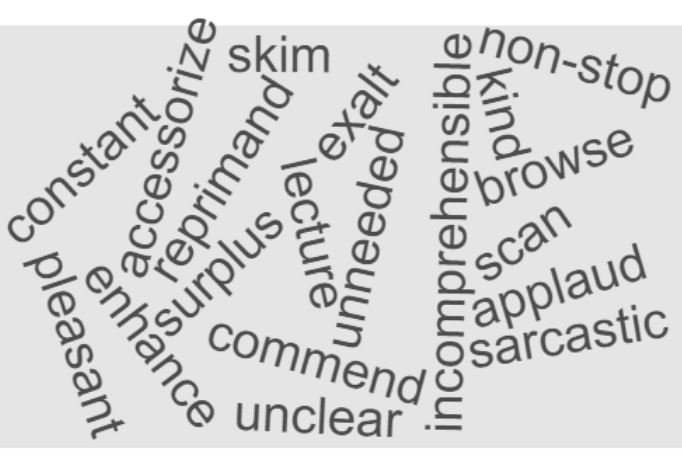 Organize the above SYNONYMS into the chart. There will be a random number of synonyms per box. OVER FOR ANTONYMS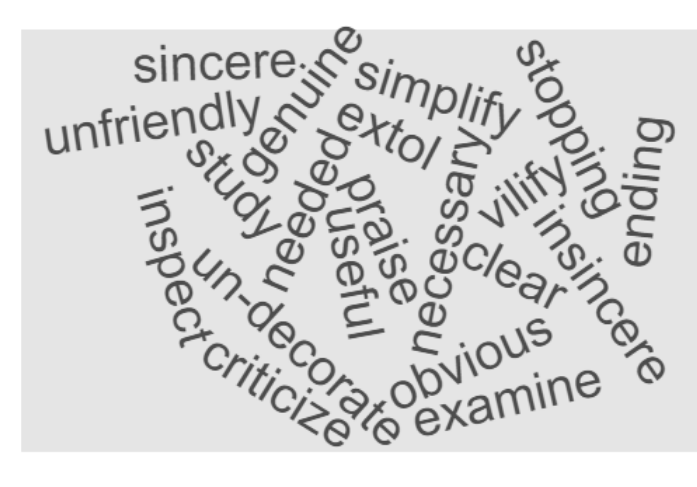 Organize the above ANTONYMS into the chart. There will be a random number of antonyms per box. WordSynonymsIncessantPeruseSardonicCordialExtolSuperfluousUpbraidInscrutableEmbellishWordAntonymsIncessantPeruseSardonicCordialExtolSuperfluousUpbraidInscrutableEmbellish